अखिल भारतीय आयुर्विज्ञानसंस्थान(एम्स), गुवाहाटी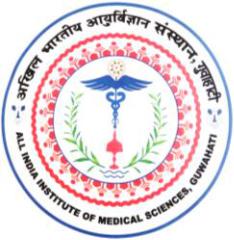 All India Institute of Medical Sciences, Guwahati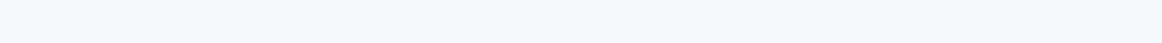 स्वास्थ्य और पररवार कल्याण मंत्रालय,भारत सरकार केतत्वावधान मेंएकवैधाननकननकाय(A statutory body under the aegis of Ministry of Health and Family Welfare, GoI)_________________________________________________________________________________________________PROFORMA FOR THE TAKING PRIOR PERMISSION BY GOVERNMENT SERVANTS FOR PRIVATE VISITS ABROADPart A – To be filled by the Government servant applying for visit abroadName and Designation:Pay:Ministry / Department:Passport No:Details of Private foreign travel to be undertaken:Period of travelName of foreign countries to be visitedPurposeEstimatedexpenditure (travel, boarding, lodging, visa, misc, etc)Source of fundsDetails of Private foreign travel undertaken during the last four years.Period of travelName of foreign countries visitedPurpose__________________________________________________________________________________________Changsari, Assam PIN - 781101SignatureSignatureDate: ............................................................................................................())Name and DesignationName and Designation